Муниципальное автономное учреждении дополнительного образования«Центр профориентационного развития»План мероприятия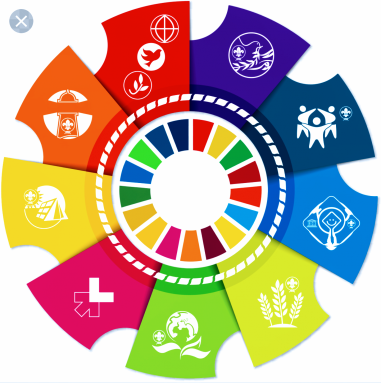 «ДЕНЬ ЕДИНЫХ ДЕЙСТВИЙ»4,5 сентября***После каждого мастер класса для каждого ученика проводится тестирование «Ваша будущая профессия», которое поможет прояснить уровень развития своих способностей, выявить свойства характера и личностные качества, а также  склонность к той или иной сфере деятельностиПредполагается, что школа отправляет нам своих учащихся в количестве 90 (6 групп по 15  человек) к определенному времени. (9.00, 10.30, 12.00, 13.30) 4 или 5  сентября по адресу ул. Коминтерна 175 «Центр профориентационного развития». Встречаем учащихся с соблюдением всех норм и правил поведения в условиях режима повышенной готовности.Ссылка на наш канал:           https://www.youtube.com/channel/UCiPPXN2bw2ElPVNHTq1b85AКонтактное лицо: Дарья Дмитриевна Шестакова 2738190МероприятиеПреподаватель№ КабинетаРасписание по группам(максимальное количество человек в группе – 15)Мастер класс «Городецкая роспись»Бызова Елена Сергеевна34 каб.1ая группа: 9:00 – 10:002ая группа: 10:30 – 11:303яя группа: 12:00 – 13:004ая группа: 13:30 – 14:30Презентация кружка «Программирование»Сорокина Елена Викторовна31 каб.Князева Ирина Владимировна37 каб.1ая группа: 9:00 – 10:002ая группа: 10:30 – 11:303яя группа: 12:00 – 13:004ая группа: 13:30 – 14:30 Презентация кружка «Программирование»Сорокина Елена Викторовна31 каб.Князева Ирина Владимировна37 каб.1ая группа: 9:00 – 10:002ая группа: 10:30 – 11:303яя группа: 12:00 – 13:004ая группа: 13:30 – 14:30 Мастер класс «Я – токарь»Щурова Нина Васильевна16 каб.1ая группа: 9:00 – 10:002ая группа: 10:30 – 11:303яя группа: 12:00 – 13:004ая группа: 13:30 – 14:30 Презентация кружка «Автодело»Смирнов Владимир Алексеевич11 каб.1ая группа: 9:00 – 10:002ая группа: 10:30 – 11:303яя группа: 12:00 – 13:004ая группа: 13:30 – 14:30 Презентация кружка «Мир экономики»Зеренкова Сюзанна Алексеевна35 каб.1ая группа: 9:00 – 10:002ая группа: 10:30 – 11:303яя группа: 12:00 – 13:004ая группа: 13:30 – 14:30 